Permission Verification Form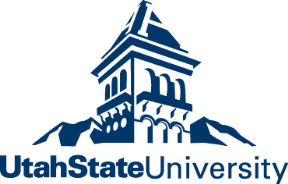 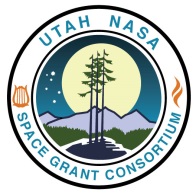 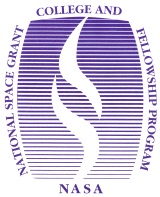 Fellowship Symposium paper to be posted on the Digital Commons site at Utah State Universityhttp://digitalcommons.usu.edu/spacegrant/ Author and Work InformationI hold the copyright to this document and grant permission for posting it in the DigitalCommons@USU institutional repository, or have the approval of the copyright holder to do so, and agree that it may be made available to the public in any format in perpetuity.		    Initial if agree / dateName of Author:Name of Author:Title:Institution:Address:Address:Email:Phone Number:Work(s) Title:Work(s) Title: